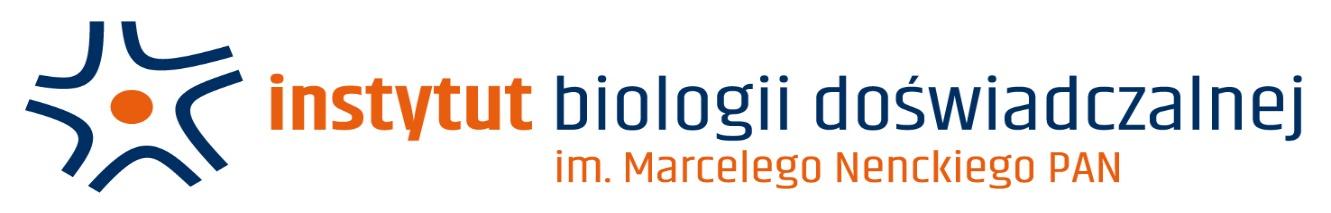 Załącznik nr 1: Wzór formularza ofertyNazwa i adres Wykonawcy:…………………………….……………………………Osoba do kontaktu: ………………………………………………………………………tel. ……………..……….., e-mail: ………………………………………………………..Przedmiot zamówienia:  Usługa serwisowa i konserwacji 230 szt. klimatyzatorów typu splitRAZEM:Cena netto ………………………………… PLN,Podatek  ……….. % VAT, tj. ………………………..PLNCena brutto ………………….…… PLN Termin realizacji zamówienia: Przeglądy i konserwacje urządzeń wykonywane będą dwa razy w roku w terminach uzgodnionych z Zamawiającym. Umowa na okres 12 miesięcy od dnia zawarcia Umowy.Zapoznałam/em się ze wzorem umowy stanowiącym załącznik nr 2 do zapytania ofertowego i nie wnoszę do niego żadnych zastrzeżeń. …………….……………………	               		                              ……………………………………     Miejscowość, data                                                                      	Podpis i pieczęć WykonawcyPasteura 3, 02-093 Warszawa; tel. 22 589 25 29, m.pawlowski@nencki.edu.pl, http://www.nencki.edu.pl_LP.OPISSpełnienie wymogu (TAK/NIE)UWAGI1.Przeglądy (czyszczenie parowników i skraplaczy środkami grzybobójczymi, czyszczenie turbin, sprawdzenie drożności odpływu kondensatu) , prace konserwacyjne i sanityzacja 230 szt. klimatyzatorów typu split zainstalowanych w budynkach Instytutu Biologii Doświadczalnej; 2. Bieżące usuwanie awarii i usterek w tym wymiana uszkodzonych i nienadających się do naprawy klimatyzatorów - po uprzedniej akceptacji oferty przez Zamawiającego .3.Prowadzenie dokumentacji zgodnie z ustawą o substancjach zubożających warstwę ozonową oraz o niektórych fluorowanych gazach cieplarnianych Dz.U.2017 poz. 1567 z 23 sierpnia 2017 r.) 4.Wykonawca zapewnia: środki czystości i dezynfekcyjnych użytych przy pracach konserwacyjnych (koszt wliczony w zakres prac konserwacyjnych